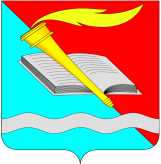 РОССИЙСКАЯ ФЕДЕРАЦИЯСОВЕТ  ФУРМАНОВСКОГО МУНИЦИПАЛЬНОГО РАЙОНА
ИВАНОВСКАЯ ОБЛАСТЬРЕШЕНИЕот 23 января 2024 года                                                                                                     № 2 г. ФурмановО согласовании перечня имущества, предлагаемого к безвозмездной передаче из муниципальной собственности Панинского сельского поселения Фурмановского муниципального района Ивановской области в муниципальную собственность Фурмановского муниципального районаВ соответствии с Федеральным законом от 06.10.2003 № 131-ФЗ «Об общих принципах организации местного самоуправления в Российской Федерации», Положением об организации безвозмездной передачи имущества из муниципальной собственности Фурмановского муниципального района в муниципальную собственность иных муниципальных образований, из муниципальной собственности иных муниципальных образований в муниципальную собственность Фурмановского муниципального района, утвержденным решением Совета Фурмановского муниципального района от 26.01.2017 №8, Решением Совета Панинского сельского поселения Фурмановского муниципального района Ивановской области от 22.12.2023 №42 «Об утверждении перечня имущества, предлагаемого к безвозмездной передаче из собственности Панинского сельского поселения в собственность Фурмановского муниципального района», руководствуясь Уставом Фурмановского муниципального района,  Совет Фурмановского муниципального районаР Е Ш И Л:Согласовать перечень имущества, предлагаемого к безвозмездной передаче из муниципальной собственности Панинского сельского поселения Фурмановского муниципального района Ивановской области в муниципальную собственность Фурмановского муниципального района (Приложение №1).Настоящее решение вступает в силу с момента его официального опубликования.Опубликовать настоящее решение в официальном издании «Вестник администрации Фурмановского муниципального района и Совета Фурмановского муниципального района» и на официальном сайте администрации Фурмановского муниципального района.Контроль за исполнением решения возложить на постоянно действующую комиссию по вопросам местного самоуправления Совета Фурмановского муниципального района. Приложение  №1к решению Совета Фурмановского муниципального района от ____________ 2024  № ______Перечень имущества, предлагаемого к безвозмездной передаче из муниципальной собственности Панинского сельского поселения Фурмановского муниципального района Ивановской области в муниципальную собственность Фурмановского муниципального районаГлава Фурмановскогомуниципального района И.о. Председателя Совета Фурмановского муниципального района                                                                                                                                                                                        П.Н. Колесников                И.Ю. Саломатина№ п/пНаименование Адрес (местоположение) Кадастровый номер Индивидуализированные характеристикиКадастровая стоимость, руб.1Земельный участок Ивановская область, Фурмановский район, д.Бакшеево37:19:013827:31Земли населенных пунктов, разрешенное использование: для садоводства и огородничества         Общая площадь 1043 кв.м.20494,952Земельный участокИвановская область, Фурмановский район, д.Панино37:19:013303:173Земли населенных пунктов, разрешенное использование: для строительства индивидуального жилого дома                                          Общая площадь 1000 кв.м.78940,003Земельный участокИвановская область, Фурмановский район, с/т «Дубравушка»37:19:014003:79Земли сельскохозяйственного назначения, разрешенное использование: для садоводства         Общая площадь 396 кв.м.6193,444Земельный участокИвановская область, Фурмановский район, с/т «Ручеек»37:19:014202:28Земли сельскохозяйственного назначения, разрешенное использование: для садоводства         Общая площадь 800 кв.м.16408,005Земельный участокИвановская область, Фурмановский район, д.Белино37:19:013826:18Земли населенных пунктов, разрешенное использование: для ведения личного подсобного хозяйства                                              Общая площадь 576 кв.м.44651,526Земельный участокИвановская область, Фурмановский район, д.Панино37:19:015817:18Земли населенных пунктов, разрешенное использование: для ведения личного подсобного хозяйства                                              Общая площадь 35000 кв.м.43050,007Земельный участок                    (1/287 доля в праве)Ивановская область, Фурмановский район, (Колхоз «Россия»), СХПК «Восход»37:19:000000:29Земли сельскохозяйственного назначения, разрешенное использование: для сельскохозяйственного производства                                        Общая площадь 17175599 кв.м.24904618,55